普通物理學甲下課程筆記十六、電磁學之電磁感應法拉第電磁感應定律 I授課教師：台灣大學物理系　易富國教授
筆記編寫：台灣大學物理系　曾芝寅助理
編者信箱：r01222076@ntu.edu.tw
上課學期：98學年度第二學期

本著作係採用創用 CC 姓名標示-非商業性-相同方式分享 3.0 台灣 授權條款授權.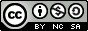 法拉第感應定律1831年，由法拉第 (Michael Faraday) 所發現。研究動機來自觀察「電流生磁」的現象 (安培定律)，進而猜測「磁生電」的現象。或者說「電流感應出電流」。				電荷感應出電荷。	穩定電流不會感應出電流。開關關上 (通電) 時，鋼針被磁化；開關打開 (斷電) 時，鋼針被反向磁化。示範實驗：一、電磁爐開啟時，爐內通電的載流(交流電) 線圈在另一線圈上生成感應電流。二、磁浮實驗：高溫超導體 (實驗中為釔鋇銅氧，由朱經武和吳茂昆所發現)，在永久磁鐵上會因排斥而浮起。超導體內部電阻為零。歷史上首先發現：水銀溫度降到4K以下時，電阻驟然下降至零。超導體為完全反磁性物質。外加磁場存在時，超導體於表面生成超導電流，由於電阻幾乎為零，電流可以維持很久，保持內部磁通量 (磁場) 為零。實驗中的 (高溫) 超導體為釔鋇銅氧，是第一個可用液氮冷卻的超導體，由朱經武和吳茂昆於1987年所發現。實驗中的白煙為液氮 (沸點為77K)。結論：隨時間變化的電流產生隨時間變化的磁場，可產生感應電流。實驗一 (磁鐵動、線圈不動)永久磁鐵運動以速度  運動，不動線圈  上產生感應電流。實驗二 (線圈動、磁鐵不動)永久磁鐵不動，線圈  以速度  運動，線圈  上產生感應電流。法拉第以線圈「切割磁力線」來解釋感應電流的成因。兩個實驗產生一樣的現象。愛因斯坦磁鐵、線圈間相對運動的兩個對稱實驗，儘管實驗結果毫無分別，卻須分別使用兩種不同的定律加以解釋：實驗一 (磁鐵動、線圈不動)，以隨時間變化中的磁場感應出電場而產生電流，實驗二 (線圈動、磁鐵不動)，以線圈中的電流載子感受羅倫茲力 (Lorentz force) 而產生電流。愛因斯坦深刻地看出了這一奇怪的事情，而直接導致了他提出特殊相對論(Special Theory of Relativity) 中的相對性原理。這就是特殊相對論的開端，也是最直接、最自然的切入點。設線圈的坐標系為  ；磁鐵的坐標系為  。從這兩個實驗可知：線圈上觀測到的電場  線圈上觀測到的磁場來自移動中的永久磁鐵  磁鐵上觀測到的電場 ，兩者觀測到的電場不一樣。磁鐵上觀測到的磁場來自靜止的永久磁鐵 ，兩磁場事實上也不一樣。零和非零是明顯地不一樣的。電場和磁場非絕對性的概念，而與觀察者所在坐標系  有關，是相對性的。羅倫茲力安培發現：導線1作用在導線2上的力 ，導線2中看成有N個電流載子，帶電量 導線2上的力可寫成 平均一個電流載子所受的力為 。，即羅倫茲力，一個運動電荷  在磁場  中所受到的力。化學上所用的質譜儀 (mass spectrometer) 的主要原理便應用了此力。再看實驗二 (線圈動、磁鐵不動)從坐標系  來觀測，線圈  上的電流載子  隨導線以  的速度運動，受羅倫茲力 作功 運動電動勢  ，斜線區域面積所掃過磁力線之數目。 表示以  為框的面。法拉第通量法則 再看實驗一 (磁鐵動、線圈不動)猜測新的物理定律：定律的形式一樣，不因觀測者不同而有差別 (相對性原理)感應電動勢 注意：此處電力不是保守力，電場  也不是靜電場。